Положениео государственной итоговой аттестации выпускников IX класса Муниципального общеобразовательногоучреждения Высоковской основой общеобразовательной школыОбщие положенияНастоящее Положение разработано, в соответствиис частью 5 статьи 59 Федерального закона от 29 декабря 2012 года №273 – ФЗ « Об образовании в Российской Федерации», пунктом 1 и подпунктом 4.2.25 пункта 4 Положения о Министерстве просвещения Российской Федерации, утвержденного постановлением Правительства Российской Федерации от 28 июля 2018г. №884,пунктом 1 и подпунктом 5.2.7 пункта 5 Положения о Федеральной службе по надзору в сфере образования и науки, утвержденного постановлением Правительства Российской Федерации от 28 июля 2018г.№885,Порядком проведения государственной итоговой аттестации по образовательным программам основного общего образования (утв. приказом Министерства образования и науки РФ от 04 апреля 2023 г. N 232\551),Приказом Минпросвещения РФ от 21 апреля 2022 г. № 255 «Об особенностях заполнения и выдачи аттестатов об основном общем и среднем общем образовании в 2022 году», во исполнение пункта 2 постановления Правительства Российской Федерации от 31 марта 2022 г. № 538 "Об особенностях проведения государственной итоговой аттестации по образовательным программам основного общего и среднего общего образования для граждан, проходивших обучение за рубежом и вынужденных прервать его в связи с недружественными действиями иностранных государств, в 2022 году.Приказом Министерства просвещения Российской Федерации от 01.04.2022 № 196 "О внесении изменений в Порядок заполнения, учета и выдачи аттестатов об основном общем и среднем общем образовании и их дубликатов, утвержденный приказом Министерства просвещенияРоссийской Федерации от 5 октября 2020 г. № 546". Дата подписания 1апреля 2022 г. определяет формы, сроки и порядок проведения государственной итоговой аттестации выпускников IX классов, проверки экзаменационных работ, подачи и рассмотрения апелляций, а также оценки результатов государственной итоговой аттестации.Настоящее Положение регламентирует деятельность общеобразовательного учреждения, реализующего образовательные программы начального, основного общего образования по организации государственной итоговой аттестации выпускников IX классов.Государственная итоговая аттестация выпускников IX класса школы является обязательной после освоения ими общеобразовательных программ основного общего образования, независимо от формы получения образования и проводится по завершении учебного года.Освоение основных общеобразовательных программ основного общего образования завершается обязательной государственной итоговой аттестацией (далее - ГИА) выпускников по русскому языку и математике в форме ОГЭ 9 классы. Экзамены по другим общеобразовательным предметамлитературе, физике, химии, биологии, географии, истории, обществознании, иностранному языку (английский), информатике и информационно-коммуникационным технологиям (ИКТ) – выпускники сдают на добровольной основе по своему выбору.Количество экзаменов по выбору определяется выпускниками самостоятельно два экзамена в 9 классе, для чего не позднее 1 марта текущего года (9 классы). Они подают в образовательное учреждение заявление о сдаче экзаменов по выбору с указанием соответствующих общеобразовательных предметов. Школьники имеют право подать заявления и после 1 марта при наличии у них уважительных причин (болезни или иных обстоятельств), подтвержденных документально. В этом случае участники ГИА подают в ГЭК заявление об участии в ГИА, а также документы, подтверждающие отсутствие возможности подать заявления об участии в ГИА в срок, установленный абзацем первым п. 12 Порядка проведения государственной итоговой аттестации по образовательным программам основного общего образования, утвержденного Приказом Минпросвещения России № 189, Рособрнадзора № 1513 от 07.11.2018 (далее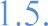 Порядок). Участники ГИА имеют право изменить (дополнить) перечень указанных в заявлениях об участии в экзаменах учебных предметов и сроки участия в экзаменах при наличии у них уважительных причин (болезни или иных обстоятельств), подтвержденных документально. Заявления об этом подаются в ГЭК вместе с документами, подтверждающими уважительность причин вносимых изменений. Заявления о таких изменениях необходимо подать в ГЭК не позднее чем за две недели до начала соответствующего экзамена.Заявление, подается обучающимися лично на основании документа, удостоверяющего их личность, или их родителями (законными представителями) на основании документа, удостоверяющего их личность.Обучающиеся с ограниченными возможностями здоровья при подаче заявления представляют копию рекомендаций психолого-медико- педагогической комиссии, а обучающиеся дети-инвалиды и инвалиды -оригинал или заверенную в установленном порядке копию справки, подтверждающей факт установления инвалидности, выданной федеральным государственным учреждением медико-социальной экспертизы. Предусматривается возможность подать заявление об участии в ГИА уполномоченными лицами при предъявлении документов, удостоверяющих личность, и доверенности, оформленной в порядке, предусмотренном гражданским законодательством Российской Федерации.Формы проведения государственной (итоговой) аттестации– Государственная итоговая аттестация выпускников IX классов организуется и проводится в форме основного государственного экзамена (далее – ОГЭ), а также в форме государственного выпускного экзамена (далее ГВЭ).Государственная итоговая аттестация в форме ОГЭ проводится для выпускников образовательного учреждения, освоивших основные общеобразовательные программы основного общего образования.Государственная итоговая аттестация в форме ГВЭ с использованием КИМ проводится для обучающихся с ограниченными возможностями здоровья (ОВЗ) и для детей-инвалидов. Для указанных категорий выпускников государственная итоговая аттестация может по их желанию проводиться в форме ЕГЭ и ОГЭ. При этом допускается сочетание обеих форм государственной итоговой аттестации. Выбранные выпускником форма (формы) государственной итоговой аттестации и общеобразовательные предметы, по которым он планирует сдавать экзамены, указываются им в заявлении.Общественный контроль за соблюдением установленного порядка проведения государственной итоговой аттестации выпускников IX классов в форме ОГЭ обеспечивается через систему общественного наблюдения(контроля) за проведением аттестации.Участники государственной итоговой аттестации выпускниковК государственной итоговой аттестации допускаются обучающиеся IX классов, не имеющие академической задолженности и в полном объеме выполнившие учебный план или индивидуальный учебный план (имеющие годовые отметки по всем учебным предметам учебного плана за IX класс не ниже удовлетворительных).Обучающиеся, являющиеся в текущем учебном году победителями или призерами заключительного этапа всероссийской олимпиады школьников, членами сборных команд Российской Федерации, участвовавших в международных олимпиадах и сформированных в порядке, устанавливаемом Министерством образования и науки Российской Федерации (Часть 4 статьи 71 Федерального закона), освобождаются от прохождения государственной итоговой аттестации по учебному предмету, соответствующему профилю всероссийской олимпиады школьников, международной олимпиады.Организация проведения ГИАВ целях информирования граждан о порядке проведения итогового собеседования, ГИА, в средствах массовой информации, в которых осуществляется официальное опубликование нормативных правовых актов органов государственной власти субъектов Российской Федерации, на официальных сайтах ОИВ, учредителей, загранучреждений, образовательных организаций и (или) на соответствующих специализированных сайтах публикуется следующая информация:о датах проведения итогового собеседования, порядке проведения и порядке проверки итогового собеседования – не позднее чем за месяц до основной даты проведения итогового собеседования;о сроках, местах и порядке информирования о результатах итогового собеседования, ГИА – не позднее чем за месяц до основной датыпроведения итогового собеседования, начала проведения ГИА;о сроках проведения ГИА, сроках и местах подачи заявлений обучастии в ГИА – не позднее чем за месяц до завершения срока подачи заявлений об участии в ГИА.Рассмотрение апелляций обучающихся осуществляется конфликтной комиссией, которая:принимает и рассматривает апелляции обучающихся по вопросам нарушения установленного порядка проведения ГИА, а также о несогласии с выставленными баллами;принимает по результатам рассмотрения апелляции решение об удовлетворении или отклонении апелляции обучающегося;информирует обучающегося, подавшего апелляцию, и (или) его родителей (законных представителей), а также ГЭК о принятом решении.Ответственный за проведение ГИА в ОО:Под роспись информирует обучающихся и их родителей (законных представителей):о сроках, местах и порядке подачи заявлений на прохождениеГИА;о порядке проведения ГИА, в том числе об основаниях дляудаления с экзамена, изменения или аннулирования результатов ГИА;о процедуре досрочного завершения экзамена по объективным причинам;о правилах заполнения бланков и дополнительных бланков;о ведении в ППЭ и аудиториях видеозаписи (в случае если ОИВ, учредителями и загранучредителями было принято решение об оборудовании ППЭ средствами видеонаблюдения);о порядке подачи апелляций;о порядке рассмотрения аппеляций;о нарушении установленного порядка проведения ГИА и о несогласии с выставленными баллами;о времени и месте ознакомления с результатами ГИА;о результатах ГИА, полученных обучающимися.Вносит сведения в ФИС ФРДО в порядке, устанавливаемом Правительством Российской Федерации (Часть 4 статьи 98 Федерального закона.)Сроки и порядок проведения государственной итоговой аттестацииДля проведения государственной итоговой аттестации на территории Российской Федерации и за ее пределами предусматривается единое расписание экзаменов. По каждому учебному предмету устанавливается продолжительность проведения экзаменов. ГИА по обязательным учебным предметам и предметам по выбору начинается не ранее 19 мая текущего года.Для обучающихся, не имеющих возможности по уважительным причинам,     подтвержденным     документально,     пройти     ГИА      в сроки, установленные в соответствии с пунктами 5.1 по обязательным учебным предметам проводится досрочно, но не ранее 20 апреля, в формах, устанавливаемых настоящим Порядком.Для обучающихся с ограниченными возможностями здоровья,обучающихся детей-инвалидов и инвалидов, а также тех, кто обучался по состоянию здоровья на дому продолжительность ГИА увеличивается на 1,5 часа.Время проведения, начало и продолжительность экзаменов устанавливается Федеральной службой по надзору в сфере образования и науки.Экзамены проводятся в ППЭ, которые утверждаются департаментом образования Ярославской области.Повторно к сдаче ГИА по соответствующему учебному предмету в текущем году и по соответствующему учебному предмету (соответствующим учебным предметам) в дополнительный период, но не ранее 1 сентября текущего года по решению ГЭК допускаются следующие обучающиеся:получившие на ГИА неудовлетворительный результат по одному из обязательных учебных предметов;не явившиеся на экзамены по уважительным причинам (болезнь или иные обстоятельства, подтвержденные документально);не завершившие выполнение экзаменационной работы по уважительным причинам (болезнь или иные обстоятельства, подтвержденные документально);апелляция которых о нарушении установленного порядка проведения ГИА конфликтной комиссией была удовлетворена;результаты которых были аннулированы ГЭК в случае выявления фактов нарушений установленного порядка проведения ГИА.Для обучающихся с ограниченными возможностями здоровья, обучающихся детей-инвалидов и инвалидов, а также тех, кто обучался по состоянию здоровья на дому, аудитория оборудуется с учетом их индивидуальных особенностей. Материально-технические условия проведения экзамена обеспечивают возможность беспрепятственного доступа таких обучающихся в аудитории, туалетные и иные помещения, а также их пребывания в указанных помещениях. При проведении экзамена присутствуют ассистенты, оказывающие указанным обучающимся необходимую техническую помощь с учетом их индивидуальных особенностей, помогающие им занять рабочее место, передвигаться, прочитать задание.Оценка, ответов и порядок выставления итоговой отметкиНа государственной итоговой аттестации по всем учебным предметам проверяется соответствие уровня подготовки выпускников требованиям государственных образовательных программ, глубина и прочность полученных знаний, практическое их применение.При проведении государственной итоговой аттестации в форме ОГЭ результаты в первичных баллах (сумма баллов за правильно выполненные задания экзаменационной работы) РЦОИ переводит в пятибалльную систему оценивания.Результаты государственной итоговой аттестации признаются удовлетворительными в случае, если выпускник по обязательным общеобразовательным предметам (русский язык и математика) при сдаче ОГЭ набрал количество баллов не ниже минимального, а при сдачегосударственного выпускного экзамена получил отметки не нижеудовлетворительной (три балла).Ознакомление участников ГИА с утвержденными председателем ГЭК результатами ГИА по учебному предмету осуществляется в течение одного рабочего дня со дня их передачи в образовательные организации, а также органы местного самоуправления, осуществляющие управление в сфере образования, учредителям и загранучреждениям. Указанный день считается официальным днѐм объявления результатов ГИА.В случае, если выпускник получил на государственной итоговой аттестации неудовлетворительный результат по одному из обязательных общеобразовательных предметов (русский язык или математика), он допускается повторно к государственной итоговой аттестации по данному предмету в текущем году в дополнительные сроки.Обучающимся, не прошедшим ГИА или получившим на ГИА неудовлетворительные результаты более чем по одному обязательному учебному предмету, либо получившим повторно неудовлетворительный результат по одному из этих предметов на ГИА в дополнительные сроки, предоставляется право пройти ГИА по соответствующим учебным предметам не ранее чем через год. При проведении государственной итоговой аттестации должна быть предусмотрена возможность подачи выпускником апелляции в конфликтную комиссию, создаваемую в установленном порядке, и ознакомления выпускника при рассмотрении апелляции с выполненной им письменной экзаменационной работой.Выпускник вправе подать апелляцию как по процедуре проведения экзаменов, так и о несогласии с полученными результатами. При рассмотрении апелляции проверка изложенных в ней фактов не может проводиться лицами, принимавшими участие в организации и (или) проведении экзамена по соответствующему общеобразовательному предмету, либо ранее проверявшими экзаменационную работу выпускника, подавшего апелляцию.Порядок выдачи аттестатов об уровне общего образованияВыпускникам школы, прошедшим государственную итоговую аттестацию, выдается документ государственного образца о соответствующем уровне общего образования согласно приказа Министерства просвещения Российской Федерации: выпускникам IX классааттестат об основном общем образовании, заверенный печатью Учреждения.В аттестат об основном общем образовании выставляются итоговые отметки по предметам, которые изучались выпускником в классах второго уровня общего образования.Обучающиеся IX классов, не допущенные или не прошедшие ГИА, по усмотрению родителей или законных представителей оставляются на повторное обучение или получают справку об обучении установленного образца. Лицам, получившим справку, через год предоставляется право пройти ГИА в форме экстерната. При этом ранее проходившие ГИА сдают экзамены по тем предметам, по которым в справке выставлены неудовлетворительные отметки.Заполнение и выдача аттестатов об основном общем образовании гражданам, в том числе иностранным, проходившим обучение за рубежом и вынужденным прервать его в связи с недружественными действиями иностранных государств.Настоящая глава устанавливает порядок заполнения и выдачи аттестатов об основном общем образовании гражданам, в том числе иностранным, проходившим обучение за рубежом и вынужденным прервать его в связи с недружественными действиями иностранных государств:а) находящимся в Российской Федерации и осваивающим имеющие государственную аккредитацию образовательные программы основного общего образования, зачисленным в организации, осуществляющие образовательную деятельность и проходящим по своему выбору государственную итоговую аттестацию по образовательным программам основного общего образования (далее соответственно - ГИА-9) в формах, установленных Порядком проведения государственной итоговой аттестации по образовательным программам основного общего образования, утвержденным приказом Министерства просвещения Российской Федерации и Федеральной службы по надзору в сфере образования и науки от 4 апреля 2023 г. N 232/551 (зарегистрирован Министерством юстиции Российской Федерации 12 мая 2023 г., регистрационный N 73292).б) находящимся в Российской Федерации и осваивающим имеющие государственную аккредитацию образовательные программы основного общего образования, зачисленным в организации, осуществляющие образовательную деятельность, и проходящим по своему выбору ГИА-9 в форме промежуточной аттестации, а также находящимся в иностранных государствах и осваивающим имеющие государственную аккредитацию образовательные программы основного общего образования, в организациях, осуществляющих образовательную деятельность, а также вне организаций, осуществляющих образовательную деятельность, в форме семейного образования или самообразования с применением электронного обучения и (или) дистанционных образовательных технологий.Аттестат об основном общем образовании и приложение к нему выдаются:а) гражданам, указанным в подпункте "а" пункта 37 Порядка, завершившим обучение по имеющим государственную аккредитацию образовательным программам основного общего образования, имеющим итоговые отметки не ниже "удовлетворительно" по всем учебным предметам учебного плана, изучавшимся на уровне основного общегообразования, результат "зачет" за итоговое собеседование по русскому языку и успешно прошедшим ГИА-9 (набравшим по сдаваемым учебным предметам минимальное количество первичных баллов, определенное органом исполнительной власти субъекта Российской Федерации, осуществляющим государственное управление в сфере образования);б) гражданам, указанным в подпункте "б" пункта 37 Порядка, завершившим обучение по имеющим государственную аккредитацию образовательным программам основного общего образования, имеющим итоговые отметки не ниже "удовлетворительно" по всем учебным предметам учебного плана, изучавшимися на уровне основного общего образования, результат "зачет" за итоговое собеседование по русскому языку и успешно прошедшим по их выбору ГИА-9 в форме промежуточной аттестации.Итоговые отметки по учебным предметам образовательной программы основного общего образования в отношении граждан, указанных в пункте 37 Порядка, определяются как итоговые отметки по результатам промежуточной аттестации или как среднее арифметическое четвертных (триместровых) отметок за 9 класс (при наличии) и выставляются целыми числами в соответствии с правилами математического округления, а по учебным предметам, изучение которых завершилось до 9 класса (изобразительное искусство, музыка и другие), - на основании документально подтвержденных итоговых отметок по указанным учебным предметам (при наличии) или проставляются отметки "зачтено".В случае невозможности выдачи аттестатов об основном общем образовании выпускнику лично или другому лицу при предъявлении им документа, удостоверяющего личность, и оформленной доверенности, выданной указанному лицу выпускником, организация, осуществляющая образовательную деятельность, по заявлению выпускника направляет соответствующий аттестат в его адрес через операторов почтовой связи общего пользования заказным почтовым отправлением с уведомлением о вручении.Выпускник вправе в электронной форме посредством электронной почты организации, осуществляющей образовательную деятельность, электронной информационной системы указанной организации, в том числе с использованием функционала официального сайта организации, осуществляющей образовательную деятельность, в информационно-телекоммуникационной сети "Интернет", обратиться в организацию, осуществляющую образовательную деятельность, с просьбой о направлений ему электронного образца (скан-копии) оригинала аттестата об основном общем образовании. Организация, осуществляющая образовательную деятельность, направляет электронный образ (скан-копию) оригинала аттестата об основном общем образовании выпускнику по указанному им адресу электронной почты в течение 3 календарных дней после получения соответствующего обращения. При этом оригинал аттестата об основном общем образовании хранится в личном деле выпускника до момента его востребования выпускником или другим лицом при предъявлении им документа, удостоверяющего личность, и оформленной доверенности, выданной указанному лицу выпускником".Награждение выпускниковВыпускникам IX класса, имеющим годовые, экзаменационные и итоговые отметки «отлично», выдаѐтся аттестат об основном общем образовании особого образца.Заключительные положенияНастоящее Положение о государственной итоговой аттестации выпускников IX класса МОУ Дуниловской ООШ является локальным, нормативным актом, утверждается приказом директора.Все изменения и дополнения, вносимые в настоящее Положение, оформляются в письменной форме в соответствии действующим законодательством Российской Федерации.Данное Положение принимается на неопределенный срок. Изменения и дополнения к Положению принимаются в порядке, предусмотренном п. 6.1. настоящего Положения.После принятия Положения (или изменений и дополнений отдельных пунктов и разделов) в новой редакции предыдущая редакция автоматически утрачивает силу.